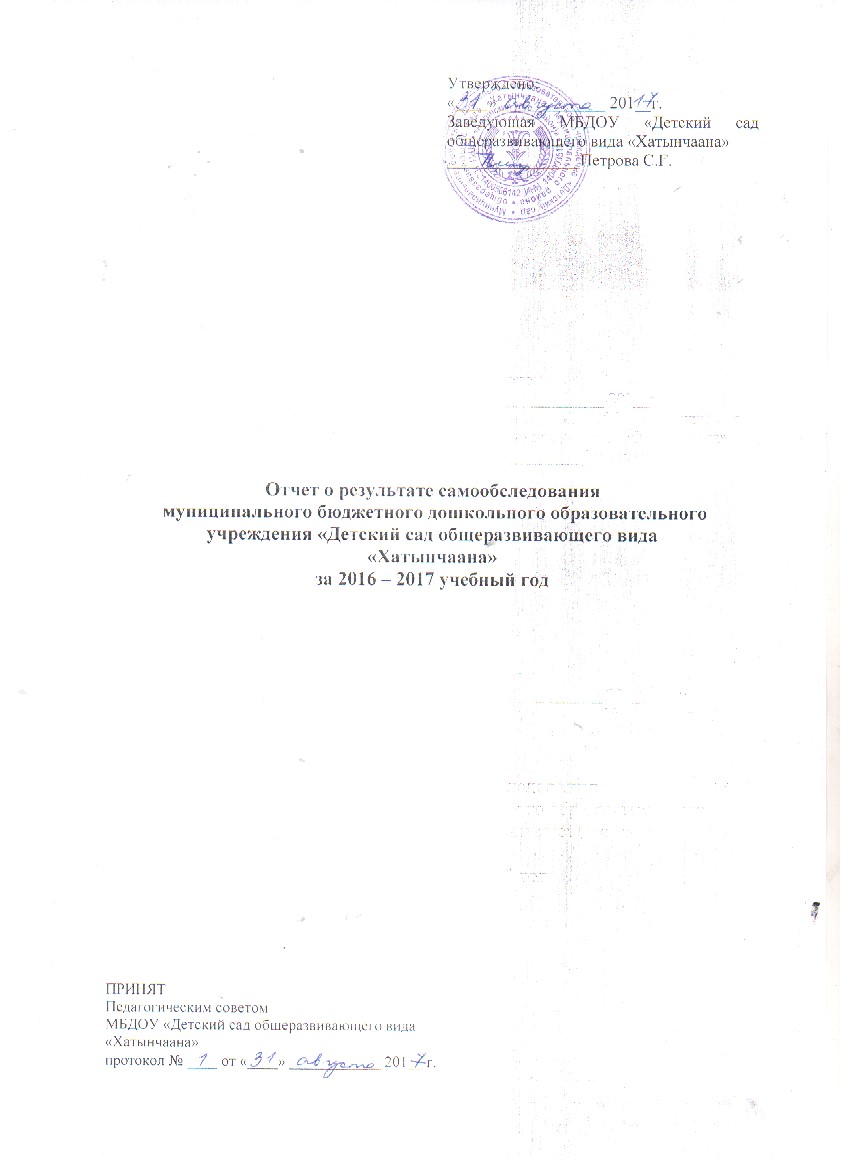 Отчет о результате самообследования МБДОУ «Детский сад общеразвивающего вида «Хатынчаана» за 2017 годПоказатели деятельности Учреждения (утв. Приказом МОиН РФ от 10.12.2013 г.) по состоянию на 1 августа 2017 г.: Аналитическая справка по отчету о результате самообследования Наименование учреждения: Муниципальное бюджетное дошкольное образовательное учреждение «Детский сад общеразвивающего вида «Хатынчаана» Муниципального района «Амгиснкий улус (район)».Официальное сокращенное наименование: МБДОУ  «Детский сад «Хатынчаана» (далее по тексту – детский сад).       Организационно-правовая форма: учреждение.       Тип муниципального учреждения: бюджетное.       Тип образовательной организации: дошкольное образовательное учреждение.Юридический адрес: 678600, Республика Саха (Якутия), Амгинский улус, с. Амга, улица Ленина, 63.Адрес места осуществления образовательной деятельности: 678600, Республика Саха (Якутия), Амгинский улус, с. Амга, улица Ленина, 68/1.тел./факс 8 (41142) 4–11–08; электронный адрес: hatynchaana@mail.ru. сайт amghatynchaana.my1.ruУчредитель: Администрация МР «Амгинский улус (район)».Руководитель: Петрова Саргылана ГаврильевнаДата основания: 1965 г.Дата государственной регистрации: Межрайонная инспекция Федеральной налоговой службы № 4 по Республике Саха (Якутия) № 2131446007966 от 7 мая 2013 г.Лицензия на право ведения образовательной деятельности: серия 14 Л01 №0000387 от 29.01.2015 г., бессрочноДеятельность Учреждения в соответствии с Федеральным законом «Об образовании в Российской Федерации» направлена на реализацию конституционного права граждан Российской Федерации на получение общедоступного и бесплатного дошкольного образования, формирование общей культуры, развитие физических, интеллектуальных, нравственных, эстетических и личностных качеств, формирование предпосылок учебной деятельности, сохранение и укрепление здоровья детей дошкольного возраста. Основной целью деятельности МБДОУ «Детский сад «Хатынчаана»  в соответствии с Уставом является осуществление образовательной деятельности по основной образовательной программе дошкольного образования, присмотр и уход за детьми.Режим работы: Установлена 5 – дневная рабочая неделя с выходными днями в субботу и воскресенье. Длительность рабочего дня Учреждения – 10,5 часов (8.00 – 18.30). Характеристика территории: Имеется большое количество зеленых насаждений, образующих живые заграждения. В составе территории детского сада предусмотрены следующие функциональные зоны:а) зона игровых площадок, оборудованных специальным детским игровым комплексом – 7 игровых площадок, 1 физкультурная площадка, 1 площадка для детей с ограниченными возможностями здоровья;б) хозяйственная зона, включающая хозяйственный склад, мусороконтейнеры.По периметру территория огорожена металлическим сетчатым ограждением, с двумя раздвижными воротами. Имеется транспортный подъезд со стороны улиц Ленина и Киренского.Характеристика здания: Здание детского сада – каменное, трехэтажное, введенное 26.12.2016 г., содержит:- Учебные помещения: 8 групповых ячеек (раздевальная, групповая, спальня, буфетная, туалетная) – 1094,40 м22 дополнительные групповые (групповая, спальня, туалетная) на 3 этаже – 272,9 м2Музыкальный зал – 117,2 м2Кабинет учителя-логопеда и учителя – дефектолога – 38,1 м2Кабинет педагога – психолога – 9,4 м 2Сенсорная комната – 43,2 м2- Помещения для обеспечения медицинским обслуживанием:Медицинский кабинет (приемная, процедурный кабинет, изолятор на 1 место, душевая)– 48,6м2- Помещения для обеспечения питанием:Пищеблок (раздаточная, моечная, горячий цех, холодный цех, овощной цех, загрузочная, холодильная камера, кладовая для сыпучих продуктов, гардеробная, душевая, кабинет кладовщика)– 139,70 м2- Помещение для занятий физической культурой и спортом:Физкультурный зал (приспособленный) – 74,4 м2- Административные помещения:Пост охраны, пожарный пост – 18,9 м2Кабинет заведующей – 25,9 м2Методкабинет – 12,4 м2Кабинет – 12,9 м2Касса – 10,5 м 2- Вспомогательные помещения:Зимний сад – 74,4 Прачечная (постирочная, гладильная, сортировочный тамбур, кладовая),– 40,3 м2Комната кастелянши – 20,3 м2Электрощитовая, узел ввода, ГВС – 26 м2Кладовые – 31,7 м2- Иное:Коридоры, лифтовая – 533,4 м2Тамбуры – 26,7 м2Лестницы, лестничные пролеты – 185,7 м2В групповых помещениях, в соответствии с существующими требованиями к организации развивающей предметно-пространственной среды и Федеральным государственным образовательным стандартом дошкольного образования, оборудованы центры для организации разнообразной детской деятельности (как самостоятельной, так и совместной с воспитателем).Все помещения детского сада  оборудованы пожарной сигнализацией. Групповые ячейки, а также кабинеты развивающего обучения, музыкальный, спортивный залы в соответствии с требованиями противопожарной безопасности имеют по 2 входа и выхода. Характеристика материально-технического оснащения: Групповые блоки оборудованы функциональной и игровой мебелью и оборудованием.В педагогическом процессе широко используются современные технические средства обучения и информационно-коммуникационные технологии, имеется следующее оборудование:Музыкальный центр с DVD (2шт)Жидкокристаллические телевизоры (4шт)Видеоплееры (2 шт).Проектор (2шт)Компьютер (5шт)Ноутбук (4шт)Принтер лазерный цветной формата А-4 (6шт)Принтер струйный цветной формата А-3 (2шт)Цифровой копировальный аппаратСканер ЛаминаторПылесос для уборки сухого мусора (3 шт.)Медицинский кабинет ДОУ укомплектован следующим медицинским оборудованием -  весы напольные электронные, ростомер, стерилизатор воздушный – 2 шт., облучатели бактерицидные – 2 шт. Спортивный зал ДОУ оборудован современным спортивным инвентарем, детскими спортивными тренажерами, «Беговая дорожка» (2шт), «Велотренажер» (2шт) сухой бассейн. Пищеблок и прачечная оснащены современным технологическим оборудованием.Мероприятия по укреплению материально-технической базы:Приобретено (за 2016 год):Игрушек – на 85200 руб.Канцтоваров – на 35200 руб.Учебных материалов: прозрачный мольберт сенсорный, программно-аппаратный комплекс, набор Монтессори– на 55860 руб.Основных средств: соединяющиеся кубики,, игровые домики, сенсорное оборудование – на 202004,95 руб.Электрокипятильник – 50000 руб.Кухонная, столовая посуда – 240678 руб.Приобретено на 2017 год:Игрушек – на 420241,29 руб.Канцтоваров – на 113500 руб.Детская игровая мебель – на 380000 руб.Полотенца, постельное белье – на 94700 руб.Пожарные щиты – 40350 руб.Кварцевые лампы– 27846 руб.Составлены сметы:на переоборудование санузлов для дополнительных групп на 3 этаже, перепрофилирование физкультурного зала, установки перегородок в кладовой пищеблока – 733875 руб.на строительство летней душевой – 400519 руб.на строительство надворного туалета – 126521 руб.на строительство навеса (сарая) – 470007 руб.Ведутся работы:по организации специальной оценки условий труда на 15 рабочих мест;по дизайну музыкального зала и оформления главного входа;по световому оформлению фасада на основе солнечных батарей;по благоустройству территории (озеленение, планировка хозчасти);по дизайну в соответствии с ФГОС межгрупповых коридоров;по оформлению технического паспорта зданияСведения о количестве групп и контингенте детей (по состоянию на 01.06.2017 г.):Возрастные и индивидуальные особенности контингента детейСохранение и укрепление здоровья детейЗаключены Договора с ГБУ РС(Я) Амгинская ЦРБ на медицинское обслуживание на сумму 622440 руб.Согласно Комплексного плана физкультурно-оздоровительной работы проводятся:- Контроль за режимом дня- Утренняя гимнастика, физкультурные минутки во время занятий- Игры малой подвижности, двигательная разминка, подвижные игры- Ходьба босиком по «Дорожке здоровья», закаливание- Йодопрофилактика, витаминотерапия- Полоскание полости рта настоем лечебных трав- Прогулки на свежем воздухе- Воздушные ванны, гимнастика после дневного сна- Профилактика гриппа, ОРЗ: прививки, кварцевание- Проветривание помещений, влажная уборка- Занятия по подгруппам- Физкультурные занятия- Диагностика физической подготовленности- Мониторинг состояния здоровья воспитанниковАнализ состояния здоровья воспитанниковВ ДОУ создана  ПМПК.  Принято положение  о ПМПК. Обследовано 15 воспитанников: 12 из них направлены в территориальную ТПМПК, 2 из низ повторно, 3 воспитанника зарекомендованы на дополнительные занятия со специалистами: психологом, логопедом, дефектологом.Организация питания:Питание в ДОУ организовано в соответствии с санитарно – гигиеническими требованиями: питание 4-х разовое (завтрак, второй завтрак, обед, уплотненный полдник). Ежемесячно проводится анализ питания по натуральным нормам, подсчитывается калорийность. На одного ребенка в день по нормативу – 99,36 руб.По меню:  100,22 руб.Заключены контракты с ИП Аммосова А.А., СППК Амма, ИП Федоров Е.М., ООО ТД Слобода, ООО АльянсПриобретено продуктов питания (с января по май 2017 г.) – на 829772,99 руб., из них 169798,29 с бюджета прошлого года руб.Сведения о педагогических и других работниках: В штатное расписание детского сада включены административно-хозяйственный, педагогический и обслуживающий персонал. Всего работников - 64 чел., из них женщин – 55 чел., мужчин – 9 чел. Педагогических работников – 22 человека, администрация – 3 человека,  39 человек – обслуживающий персонал. -100% педагогов МБДОУ «Детский сад «Хатынчаана» прошли курсы повышения в рамках введения ФГОС ДО; 15% педагогов МБДОУ «Детский сад «Хатынчаана» прошли курсы профессиональной переподготовки в сфере дошкольное образование;Охват курсовой подготовкой педагоговНа 2016-2017уч.г. прошли аттестацию
Распространение педагогического опыта за 2016-2017 г.Участие педагогов в конкурсахМероприятия, в которых приняли участие воспитанники  за 2016-2017 уч.г.Всего посещено открытых занятий Дополнительное образование (за отчетный период)Характеристика программно-методического обеспечения: Целостность образовательного процесса в ДОУ обеспечивается путем реализации основной образовательной программы дошкольного образования, разработанной педагогическим коллективом самостоятельно в соответствии с Федеральным государственным образовательным стандартом дошкольного образования и с учетом программы «От рождения до школы» под редакцией Н.Е. Вераксы, Т.С. Комаровой, М.А. Васильевой. – М.: МОЗАИКА-СИНТЕЗ, 2014, а также парциальных программ: Ушакова О.С., Струнина Е.М. Методика развития речи детей дошкольного возраста. М.: Владос, 2002, базовая программа «Тосхол» под. Ред. М.Н.Харитоновой, Л.П.Лепчиковой, Д.Г.Ефимовой и др., социально – коммуникативное развитие (ОБЖ) осуществляется по программе «Основы безопасности детей дошкольного возраста» Н.Н.Авдеева, О.Л.Князева, Р.В.Стеркина, М.Просвещение, 2004., Программа физкультурного комплекса «Кэнчээри».Выбор парциальных образовательных программ и форм организации работы с детьми, в наибольшей степени соответствуют образовательным потребностям и интересам детей, членов их семей, а также учитывает возможностям педагогического коллектива.Основным приоритетным направлением деятельности ДОУ является познавательно – речевое  развитие воспитанников, поэтому в дополнение к основной программе, для реализации задач образовательной области «Речевое развитие» нами используется программа Ушакова О.С., Струнина Е.М. Методика развития речи детей дошкольного возраста. Каратаев И.И. О5ону чуолкайдык санарарга үөрэтии уонна грамотаҕа үөрэнэргэ бэлэмнээһин. Як.: Бичик, 1993, которая является составной частью авторской технологии по обучению дошкольников элементам грамоты. В ней изложены основные цели и задачи по обучению элементам грамоты детей дошкольного возраста, определено содержание и объём изучаемого материала, который представлен в виде перечня тем с конкретным содержанием на каждом этапе работы с детьми с учётом их пребывания в ДОУ. Построение программы позволяет вносить изменения с учётом новых педагогических и психологических исследований индивидуальных психологических особенностей детей, а также творчества педагога.Работа КМЦДокументация Консультативно-методического центра:Положение о КМЦ Основная информация  о Консультативно-методическом центреСпециалисты Консультативно-методического центраПлан работы Консультативно-методического центраЖурнал учета обращений родителей (законных представителей)Журнал учета работы консультативного центра психолого-педагогической помощи семьям, воспитывающим детей дошкольного возраста на дому специалистами детского садаЖурнал регистрации родителей (законных представителей), посещающих консультативный центр психолого-педагогической помощи семьям, воспитывающим детей дошкольного возраста на дому.Оценка деятельности Учреждения родителями (законными представителями)№ п/пПоказателиЕд.  измер.1.Образовательная деятельность1.1.Общая численность воспитанников, осваивающих образовательную программу дошкольного образования, в том числе:человек2371.1.1.В режиме полного дня (8-12 часов)человек2371.1.2.В режиме кратковременного пребывания (3-5 часов)человек1.1.3.В семейной дошкольной группечеловек1.1.4.В форме семейного образования с психолого-педагогическим сопровождением на базе Учреждениячеловек1.2.Общая численность воспитанников в возрасте до 3 летчеловек361.3.Общая численность воспитанников в возрасте от 3 до 8 летчеловек2011.4.Численность / удельный вес численности воспитанников в общей численности воспитанников, получающих услуги присмотра и ухода:человек/%237 /100%1.4.1.В режиме полного дня (8-12 часов)человек/%237 /100%1.4.2.В режиме продленного дня (12-14 часов)человек/%1.4.3.В режиме круглосуточного пребываниячеловек/%1.5.Численность/ удельный вес численности воспитанников с ограниченными возможностями здоровья в общей численности воспитанников, получающих услуги:человек/%19 / 8%1.5.1.По коррекции недостатков в физическом и (или) психическом развитиичеловек/%1.5.2.По освоению образовательной программы дошкольного образованиячеловек/%19 / 8%1.5.3.По присмотру и уходучеловек/%19 / 8%1.6.Средний показатель пропущенных дней при посещении Учреждения по болезни на одного воспитанникаДень141.7.Общая численность педагогических работников, в том числе:человек221.7.1.Численность/ удельный вес численности педагогических работников, имеющих высшее образованиечеловек/%16 /73%1.7.2.Численность/ удельный вес численности педагогических работников, имеющих высшее образование педагогической направленности (профиля)человек/%16 /73%1.7.3.Численность/ удельный вес численности педагогических работников, имеющих среднее профессиональное образование человек/%6 / 27%1.7.4.Численность/ удельный вес численности педагогических работников, имеющих среднее профессиональное образование педагогической направленности (профиля)человек/%6 / 27%1.8.Численность/ удельный вес численности педагогических работников, которым по результатам аттестации присвоена квалификационная категория, в общей численности педагогических работников, в том числе:человек/%12 / 55%1.8.1.Высшая человек/%2 / 9%1.8.2.Первая человек/%6 /27%1.9.Численность/ удельный вес численности педагогических работников в общей численности педагогических работников, педагогический стаж работы которых составляет:человек/%1.9.1.До 5 летчеловек/%8 / 36%1.9.2.Свыше 30 летчеловек/%2 / 9%1.10.Численность/ удельный вес численности педагогических работников в общей численности педагогических работников в возрасте до 30 летчеловек/%3 / 21%1.11Численность/ удельный вес численности педагогических работников в общей численности педагогических работников в возрасте от 55 летчеловек/%2 / 14%1.12.Численность/ удельный вес численности педагогических и административно-хозяйственных работников, прошедших за последние 5 лет повышение квалификации / профессиональную переподготовку по профилю педагогической деятельности или иной осуществляемой в образовательной организации деятельности, в общей численности педагогических и административно-хозяйственных работниковчеловек/%25 / 100%1.14.Соотношение «педагогический работник / воспитанник» в Учреждениичеловек /человек22 / 2371.15.Наличие в образовательной организации следующих педагогических работников:1.15.1.Музыкального руководителяда\нетда1.15.2.Инструктора по физической культуреда\нетда1.15.3.Учителя - логопедада\нетда1.15.4.Логопеда 1.15.5.Учителя - дефектологада\нетда1.15.6.Педагога - психологада2.Инфраструктура2.1.Общая площадь помещений, в которых осуществляется образовательная деятельность, в расчете на одного воспитанникакв.м.3403,32.2.Площадь помещений для организации дополнительных видов деятельности воспитанниковкв.м.2.3.Наличие физкультурного залада\нетда2.4.Наличие музыкального залада\нетда2.5.Наличие прогулочных площадок, обеспечивающих физическую активность и разнообразную игровую деятельность воспитанников на прогулкеда\нетдаНаполняемостьКоличество детейКоличество группСогласно проекта2008Согласно санитарных норм2408Фактическая23710№Наименование группВозрастКоличество групп1Первая младшая группа2-3 года22Вторая младшая группа3-4 года33Средняя группа4-5 лет24Старшая группа5-6 лет15Подготовительная группа6-7 лет16Смешанная р/яз4-7 лет1ВСЕГО:10Контингент детейДети возраста от 1,5 до 8 лет – 237 детейОсобенности набора детей9 групп – 2 младших группы, 3 средних групп, 2 старших групп, 1 подготовительная, одна группа русскоязычная  на две возрастные категории в одной группе (разновозрастные) Вид группГруппы  общеразвивающей направленности: Состав группПостоянныйДиапазон различий в развитии Нормально развивающиеся,  испытывающие временные и устранимые трудности, обусловленные:«педагогической запущенностью»,  различными уровнями проявлений социальной дезадаптации;нарушением речи.годыГруппа здоровьяГруппа здоровьяГруппа здоровьягодыIIIIII2015 – 5617 / 30,4%37 / 66%2 / 3,6%2016 – 9324  / 25,8%67/ 72%2 / 2,2%2017 - 23780 / 33,8%150 / 63,3%7 / 2,9 %годы Общее количество заболеванийИнфекционные Заболевания (ОРВИ, ИВДП, ИМВП)болезни органов дыханияКожные заболеванияБолезни ЖКТИные2014106-94138201514611383222016 – 2017 уч.год425350153156Характеристика кадрового составаХарактеристика кадрового составаКоличество человекПо образованиюВысшее педагогическое16 / 72,7%По образованиюСреднее педагогическое5 / 22,7%По образованиюДругое1/4,6%По стажуДо 5 лет8/ 36,4 %По стажуОт 5 до 10 лет5 / 22,7 %По стажуОт 10 до 15 лет2 / 9,1 %По стажуСвыше 15 лет7 / 31,8 %По результатам аттестацииВысшая  КК2 / 9,1 %По результатам аттестацииПервая КК6 / 27,3 %По результатам аттестацииНе имеют КК9/ 40,9%По результатам аттестацииСоответствие занимаемой должности5 / 22,7 %№ФИО педагогаОбразованиеДолжность Курсы повышения квалификации1Петрова Саргылана ГаврильевнаВысш.,ЯГУ ПИ ДО, 2004 Заведующая МБДОУ2012,  1 этап проблемных курсов «Мониторинг инновационной деятельности ОУ», ИРОиПК, 2012,  проблемные курсы «Методика использования интерактивной доски в учебном процессе», 72 ч., ИРОиПК, 2014,  проблемные курсы «Переход на контрактную систему в сфере закупок товаров, работ, услуг для обеспечения государственных и муниципальных  нужд», 72ч., Институт управления при президенте РС(Я)2014, семинар «Введение ФГОС дошкольного образования в практику работы дошкольных организаций», 6ч.2Неустроева Мария ПетровнаВысшее, ПИ ЯГУ, 2004Зам. По ВМР2012 Метод. служба в сфере дошк. образов.2014 Управление гос и мун закупками2014  переподготовка «Менеджмент в образовании»2015 проблемные курсы ИРОиПК «Особенности реализации ФГОС ДО: условия, ОП,организации, содержание» 2016 проблемные курсы  АНОДПО «Консорциум проф. Менеджмента» по программе «Разработка адаптированных программ для детей с ОВЗ в соотв. С требов. ФГОС ДО»2017 проблемные курсы ИРОиПК «Повышение проф. Компетентности педагога», 36 часов2017 проблемные курсы ИРОиПК «Современная дошк ОО, как открытая система» 72часа3Борисова Туяра АлександровнаВысш.,ЯГУ ПИ ДО, 2004 Воспитатель2012, проблемные курсы «Методическая служба в сфере ДО», 72ч., ИРОиПК2012,  1 этап проблемных курсов «Мониторинг инновационной деятельности ОУ», ИРОиПК.2012,  проблемные курсы «Методика использования интерактивной доски в учебном процессе», 72 ч., ИРОиПК2013, проблемные курсы «Механизмы согласования и интеграции потребностей в условиях ДО в муниципальных системах», 72ч.,  ИРОиПК2014,  обучение экспертов по процедуре аттестации педагогических работников РС(Я)2015, фундаментальные курсы2015, пробл. курсы «Особенности реализации ФГОС ДО: условия, ОП,организации, содержание»2016 проблемные курсы  АНОДПО «Консорциум проф. Менеджмента» по программе «Разработка адаптированных программ для детей с ОВЗ в соотв. С требов. ФГОС ДО»4Пахомова Ульяна ДмитриевнаВысш.,СГПА, 2008Воспитатель 2013, проблемные курсы «Информационная среда образовательного учреждения», 72ч.,  СВФУ ИНПО2013, проблемные курсы «Механизмы согласования и интеграции потребностей в условиях ДО в муниципальных системах», 72ч.,  ИРОиПК2014, семинар «Введение ФГОС дошкольного образования в практику работы дошкольных организаций», 6ч.2015, фундаментальные курсы2016 проблемные курсы  АНОДПО «Консорциум проф. Менеджмента» по программе «Разработка адаптированных программ для детей с ОВЗ в соотв. С требов. ФГОС ДО»5Захарова Надежда КирилловнаВысшее,СГПА, 2010Воспитатель 2012 Мониторинг иннов. деят. ОУ2015, проблемные курсы «Особенности проявления образовательного процесса в ДОО ФГОС ДО», 72ч. ИРОиПК2017 фундаментальные курсы воспитателей ДОО, 120ч.6Акимова Наталья ВладимировнаВысшее, ЯГУ, РО, 2004воспитатель 2014, семинар «Введение ФГОс ДО в практику работы ДО»2015 проблемные курсы ИРОиПК «Особенности реализации ФГОС ДО: условия, ОП,организации, содержание»2016, переподготовка «Воспитатель ДОУ», 1 сессия7Чикальдина  Анастасия МаксимовнаВысшее,  СВФУ ПИ, 2013воспитатель 2016, фундаментальные курсы, г. Якутск8Данилова Сайыына СеменовнаСред. спец,НПКТиД , 2015воспитатель 2013, «Информационная среда образовательного учреждения» , 72 ч., СВФУ ИНПО, с.Амга2013,    переподготовка по специальности 050100 с квалификацией «Воспитатель детей дошкольного возраста» (1 – я сессия), г.Якутск2014,  переподготовка по специальности 050100 с квалификацией «Воспитатель детей дошкольного возраста» (2 – я сессия), г. Якутск.2014, семинар «Введение ФГОС дошкольного образования в практику работы дошкольных организаций», 6ч., г. Якутск2015,  пробл.курсы «Создание эффективной системы выявления задатков развития способностей детей в ДОУ и школе», 72ч. 2016 проблемные курсы  АНОДПО «Консорциум проф. Менеджмента» по программе «Разработка адаптированных программ для детей с ОВЗ в соотв. С требов. ФГОС ДО»9Иванова Ольга СвятославовнаСред. спец.,                                               ГОУ ЯПК-2, 2010Муз. руководитель2012, обучение в форме мастер-класса «Практическое применение методов саморегуляции в работе музыкального руководителя»2013,  фундаментальные курсы «Методологические подходы внедрения ФГОС в условиях ОУ», 144ч., СВФУ ПИ.2014, проблемные курсы «Музыка для всех» , 72ч., ИРОиПК2015, пробл. курсы «ФГОС для детей с ОВЗ»10Толстоухова Алена ЕгоровнаВысшее, СВФУ, 2011воспитатель 2014, фундаментальные курсы2015г. «Особенности реализации ФГОС ДО: условия, ОП,организации, содержание»2016, «Конструирование и робототехника в дошкольном образовании в условиях введения ФГОС», 72ч.2016 проблемные курсы  АНОДПО «Консорциум проф. Менеджмента» по программе «Разработка адаптированных программ для детей с ОВЗ в соотв. С требов. ФГОС ДО»11Лебедева Мария ПетровнаВысшее, ИНПО СВФУ им. М.К. Аммосова, 2014Учитель-логопед2011, фундаментальные курсы, 144ч., г. Якутск2014, проблемные курсы «Технология педагогического проектирования в условиях введения ФГОС второго поколения. Образовательные технологии», 72ч.,г. Якутск2015, установочный модуль КПП «Тьютор в образовании»2015, «ФГОС: задачи, структура, содержание и способы реализации в педагогической деятельности», 144ч. 2016, «Теория и практика инклюзивного и специального  образования», 72ч. ПИ СВФУ2016 проблемные курсы  АНОДПО «Консорциум проф. Менеджмента» по программе «Разработка адаптированных программ для детей с ОВЗ в соотв. С требов. ФГОС ДО»2017 Работа учителя  - логопеда ДОО  в условиях реализации ФГОС, 72ч. 12Куприянова Александра ПетровнаСГПА, 2005 руководитель физического воспитания2014, фундаментальные курсы воспитателей13Пахомова Аурика ПавловнаСред-спец ЯПК, 2014Воспитатель 2015, проблемные курсы «Особенности проявления образовательного процесса в ДОО ФГОС ДО», 72ч. ИРОиПК2016 проблемные курсы  АНОДПО «Консорциум проф. Менеджмента» по программе «Разработка адаптированных программ для детей с ОВЗ в соотв. С требов. ФГОС ДО»14Слепцова Агафия ГаврильевнаЯПУ -2, 1974Воспитатель 2015, проблемные курсы «Особенности реализации ФГОС ДО: условия, ОП,организации, содержание»15Толстоухова Гульнара ПавловнаВысшее, СГПА, 2006 Педагог-психолог2015, пробл. курсы «Особенности реализации ФГОС ДО: условия, ОП,организации, содержание», с.Амга2017 фундаментальные курсы воспитателей ДОО, 120ч.16Нестерова Инна Софроновнавысшее, СВФУ, 2009Воспитатель2015, переподготовка 1-2 сессия  «Воспитатель ДОУ»2016, переподготовка 3 сессия 17Павлова Дария Афанасьевнавысшее СВФУ2011учитель - дефектолог2017 фундаментальные курсы воспитателей ДОО, 120ч.18Дьячковская Розалия Семеновнавысшее СВФУ2014педагог - психолог2014 Курсы «Управление современной школой» СВФУ ПИ ПП-09 (500часов)2015 семинар – тренинг «Кризисная психология» (4часа) ГБУ «ЦСППМ РС(Я)»2015 Курс групповой профессиональной супервизии. Проф. Психотерпевтической Лиги (36ч)2015 семинар – тренинг «Коррекция социально – негативных явлений методом сказкотерапии» (8часов)2017 фундаментальные курсы воспитателей ДОО, 120ч.19Михайлова Елена Еремеевнавысш СГПА2017 фундаментальные курсы воспитателей ДОО, 120ч.20Александрова Евдокия ВасильевнаЯПК №2 средне спец высшее СВФУ2008воспитатель2012 проблемные курсы «Методика использования интерактивной доски в учебном процессе» (72ч) ИРОиПК2012 фундаментальные курсы по накопительной системе педагогов ДОУ (120ч) ИРОиПК2013 проблемные курсы «Механизмы согласования и интеграции потребностей в условиях ПО муниц. Системах» (72ч) ИРОиПК 2017 фундаментальные курсы воспитателей ДОО, 120ч.21Никитина Сардана АкимовнаГОУ СПО Якутский колледж культуры и искусств РС(Я) 2011муз работник22Игнатьева Айталина НиколаевнаЯГУ ПИ 2006воспитатель2017 фундаментальные курсы воспитателей ДОО, 120ч.23Филиппова Варвара НиколаевнаЯГУ  ИФиС2017 фундаментальные курсы воспитателей ДОО, 120ч.24Маркова Дария Леонидовнаср спец ЯПУ 2Институт гос. Адм. Г. Москва 2017Воспитательпсихолог2016 проблемные курсы  АНОДПО «Консорциум проф. Менеджмента» по программе «Разработка адаптированных программ для детей с ОВЗ в соотв. С требов. ФГОС ДО»2017 фундаментальные курсы воспитателей ДОО, 120ч.№Ф.И.О. педагогаПоследний год прохожденияКатегория1Пахомова А.П.б / кСЗД / 20162Акимова Н.В.перваяперваяФ.И.О.Тема, наименованиеУровеньФормаПахомова Ульяна Дмитриевна«Тиис уонна кини көмөлөһөөччүлэрэ»улусныйКонкурс видеороликов - сертификатПахомова Ульяна ДмитриевнаРазвивающие игрушкиулусныйКонкурс - сертификатПахомова Ульяна Дмитриевна«»О5о хартыынаны кэпсиир сатабылын оонньуу ненуе сайыннарыы»внутрисадовскийвнутрисадовские педчтенияПахомова Ульяна ДмитриевнаСценарий новогоднего утренника для детей подготовительной группыИнтернет - сайтИндивидуальный сайт педагогаПахомова Ульяна ДмитриевнаСценарий «Оскуолаҕа атаарыы»Интернет - сайтИндивидуальный сайт педагогаТолстоухова Гульнара ПавловнаНастольная дидакт игра «остуол оонньуулара»улусныйКонкурс Толстоухова Гульнара ПавловнаРазвитие эмоциональной памяти у детей дошкольного возраста через театрализованную деятельностьИнтернет- сайтИндивидуальный сайт педагогаТолстоухова Гульнара ПавловнаЕсли ваш ребенок кусаетсяИнтернет - сайтИндивидуальный сайт педагогаТолстоухова Гульнара ПавловнаРекомендации родителям по сопровождению периода адаптацииИнтернет - сайтИндивидуальный сайт педагогаПетрова Саргылана ГаврильевнаНастольная дидакт игра «ахсаан ыйааһына»улусныйКонкурс Неустроева Мария ПетровнаПрограмма кружковой работы «Аман өс», «Маленький исследователь»Интернет - сайтИндивидуальный сайт педагогаНеустроева Мария ПетровнаВзаимодействие педагога и семьи в формировании творческой словесной деятельности детей старшего дошкольного возрастаИнтернет - сайтИндивидуальный сайт педагогаБорисова Туяра АлександровнаПрезентация «Детские писатели «И.Мигалкин»  улусныйСеминар по развитию речиБорисова Туяра Александровна«Оҕо саӊатынан» - альбом  улусныйСеминар-практикум по развитию речи - сертификатБорисова Туяра АлександровнаКонспект НОД «Суол быраабылалара» для детей средней группыИнтернет - сайтИндивидуальный сайт педагогаБорисова Туяра АлександровнаОҕону грамотаҕа үөрэтииИнтернет - сайтИндивидуальный сайт педагогаЛебедева Мария ПетровнаЭлектронное пособие «Алыптаах тылчаан»улусныйСеминар по развитию речи – конкурс ЦОР – 1 местоЛебедева Мария ПетровнаОткрытое НОД «Күн сирин оҕолоро»улусныйКонкурс – сертификатЛебедева Мария ПетровнаСценарий – постановка для логопедических групп «Дьиэ – дьиэчээн»Интернет - сайтИндивидуальный сайт педагогаЛебедева Мария ПетровнаКонспект НОД «Автоматизация звука «Р» для подготовительных групп»Интернет - сайтИндивидуальный сайт педагогаЛебедева Мария ПетровнаСценарий юбилея ДОУ «Үүнэ – сайда тур Чэчирбит» Интернет - сайтИндивидуальный сайт педагогаЛебедева Мария ПетровнаСценарий конкурса песни «Икки сүрэх иэйиитэ»Интернет - сайтИндивидуальный сайт педагогаЧикальдина Анастасия Максимовна«Дьикти туой»улусныйвыставкаЧикальдина Анастасия МаксимовнаНастольная дидакт игра «Муус ылыыта»улусныйКонкурс – 1 местоНестерова Инна СофроновнаЭлектронное пособие «Алыптаах тылчаан»улусныйСеминар по развитию речи – конкурс ЦОР – 1 местоНестерова Инна СофроновнаКонспект НОД «Киһи уонна айылҕа» для средней группыИнтернет - сайтИндивидуальный сайт педагогаНестерова Инна СофроновнаКонспект НОД «Тыа кыыллара» для средней группыИнтернет - сайтИндивидуальный сайт педагогаПахомова Аурика ПавловнаТестирование «Радуга талантов»ВсероссийскийДиплом 3 степениПахомова Аурика ПавловнаТестирование «Тотал – тест»ВсероссийскийДиплом 3 степениПахомова Аурика Павловна«Совместная деятельность детеей и взрослых в условиях реализации ФГОС»»республиканскийРеспубликанские педчтения -сертификатМихайлова Елеена ЕремеевнаПрезентация «Детские писатели «П.Тобуруокап»  улусныйСеминар по развитию речиМихайлова Елеена ЕремеевнаНастольная дидакт игра «сахалыы оонньуулар»улусныйКонкурс Михайлова Елеена ЕремеевнаКонспект НОД «Эйэлээх доҕоттор» для средней группыИнтернет - сайтИндивидуальный сайт педагогаДанилова Саина СеменовнаПрезентация «Детские писатели «П.Тобуруокап»  улусныйСеминар по развитию речиДанилова Саина СеменовнаКонспект НОД «Колобоктуун дьаарбайыы» для младшей  группыИнтернет - сайтИндивидуальный сайт педагогаДанилова Саина СеменовнаСценарий  «Дюймовочка» для младшей группыИнтернет - сайтИндивидуальный сайт педагогаИгнатьева Айталина НиколаевнаКонспект НОД «Туругурдун сыттаах мыыла» для младшей  группыИнтернет - сайтИндивидуальный сайт педагогаИгнатьева Айталина НиколаевнаПрограмма кружковой работы «Юный эколог»Интернет - сайтИндивидуальный сайт педагогаИванова Ольга СвятославовнаОхрана детского голосаИнтернет - сайтИндивидуальный сайт педагогаИванова Ольга СвятославовнаСценарий  «Битва хоров» для младшей группыИнтернет - сайтИндивидуальный сайт педагогаТолстоухова Алена ЕгоровнаПрограмма кружковой работы «Ознакомление с трудом взрослых»Интернет - сайтИндивидуальный сайт педагогаЗахарова Надежда КирилловнаСценарий  развлечения «Сөдүөрэ үлүгэрэ» для старшей группыИнтернет - сайтИндивидуальный сайт педагогаЗахарова Надежда КирилловнаЭстетическое воспитание детей дошкольного возраста на основе знакоммства с произведениями художников РС(Я)Интернет - сайтИндивидуальный сайт педагогаНикитина Сардана АкимовнаКартотека музыкально – дидактических игр для детей дошкольного возрастаИнтернет - сайтИндивидуальный сайт педагогаАлександрова Евдокия ВасильевнаКонспект НОД «Аптаах ахсаан» для младшей  группыИнтернет - сайтИндивидуальный сайт педагогаАлександрова Евдокия ВасильевнаГодовой план по самообразованию «Активизация словаря детей 3 – 4 лет через театрализованную игру»Интернет - сайтИндивидуальный сайт педагогаДьячковская Розалия СеменовнаКонспект НОД «Кэрэ санаа дойдутугар» для подготовительной  группыИнтернет - сайтИндивидуальный сайт педагогаДьячковская Розалия СеменовнаРекомендации для педагогов и родителей «Готовность к школе»Интернет - сайтИндивидуальный сайт педагогаФилиппова Варвара НиколаевнаКонспект НОД «Космоска айан» для старшей  группыИнтернет - сайтИндивидуальный сайт педагогаРекомендации для педагогов и родителей «Обучение метанию мешочка»Интернет - сайтИндивидуальный сайт педагогаПахомова Аурика ПавловнаКонспект НОД «куобахха көмөлөһөбүт» для младшей  группыИнтернет - сайтИндивидуальный сайт педагогаКонсультация для родителей «Безопасное лето»Интернет- сайтИндивидуальный сайт педагога№ФИОдолжностьконкурсместоЧикальдина А.М.воспитательСмотр – выставка дидактических игр и пособийулусный1 местоНестерева И.С.воспитательКонкурс ЦОРулусный1 место3.Пахомова А.П.воспитательВсероссийское тестирование «Радуга талантов»всероссийскийДиплом 3 степени4.Пахомова А.П.воспитательВсероссийское тестирование «Тотал тест»всероссийскийДиплом 3 степени№ФИ ребенкаФИО руководителяконкурсместоПодготовительная группаЧикальдина А.М.Лауреат 2 степениЗаречный 2.Петров Владик – подг. гр.Пахомова У.Д.«Эрчилэн – 2016»Номинация «Эрчилэн – мургун «Биһирэбил уол»улусный3.Ефремов Айсен – подг. Гр.Иванова О.С.«Көмүс ыллык»Лауреат 2 степениулусный4.Трио «Чэмэлиинэ» - подготовительная гр.Иванова О.С.«Көмүс ыллык»Лауреат 2 степениулусный5.Саша Дьячковский – подг. Гр.Пахомова У.Д.Олимпиада развивающих игр - тырыынка2 местоКМО6.Слепцов КоляПахомова У.Д.Олимпиада развивающих игр - шахматы2 местоКМО7.Константинов ЭрсанПахомова У.Д.Олимпиада развивающих игр - шашки2 местоКМО8.Артемьева АмелияПахомова У.Д.Олимпиада развивающих игр - сонор3 местоКМО9.Слепцов ВасяПахомова У.Д.Олимпиада развивающих игр - сонор1 местоКМО10.Слепцов ВасяПахомова У.Д.Олимпиада развивающих игр - сонор1 местоУлусный11.Никифорова КираНикифорова Г.А.«Юный исследователь»1 местоВнутрисадовский12.Артемьева АмелияПахомова У.Д.«Юный исследователь»1 местоВнутрисадовский13.Никифорова КираНикифорова Г.А.«Юный исследователь»1 местоКМО14.Артемьева АмелияПахомова У.Д.«Юный исследователь»1 местоКМО15.Никифорова КираНикифорова Г.А.«Юный исследователь»1 местоулусный16.Артемьева АмелияПахомова У.Д.«Юный исследователь»1 местоУлусный17.Кириллина АайаЛебедева М.П.«Бриллиантовые нотки»Лауреат 2 степениреспубликанский18.Никитина АлеанаПахомова У.Д.«Конкурс рисунков «Ссудо сберег союз»3 местореспубликанский19.Кириллина АайаЛебедева М.П.«Оҕо уонна олонхо»Лауреат  3 степениУлусный20.Слепцов Коля, Нестерев ХарысханЧикальдина А.М.Конкурс детского творчества «Сааскы таммахтар» У-АлданЛауреат 2 степениРеспубликанский21.Саввинова ВероникаЧикальдина А.М.Конкурс рисунков «Сардаана Амма символа» ДуораанчыкДиплом 1 степениУлусный22.Никифорова КираНикифорова Г.А.Конкурс рисунков «Сардаана Амма символа» ДуораанчыкДиплом 3 степениУлусный23.Ефремов АйсенФилиппова В.Н.Старты надежд  - гибкость2 местоКМО24.Неустроева КаринаФилиппова В.Н.Старты надежд  - поднимание туловища2 местоКМО25.Неустроева КаринаФилиппова В.Н.Старты надежд  - бег на 30 метров3 местоКМО26.Слепцов КоляФилиппова В.Н.Старты надежд  - куобах1 местоКМО27.Слепцов КоляФилиппова В.Н.Старты надежд  бег на 30 метров1 местоКМО28.Артемьева АмелияФилиппова В.Н.Старты надежд  метание 3 местоКМО29.Команда Филиппова В.Н.Эстафета2 местоКМО30.Подгот гр.Пахомова У.Д.Конкурс «Битва хоров»Гран - приВнутрисадовский31.Средняя группа №1Толстоухова А.Е.Нестерева И.С.Конкурс детской библиотеки, юбилей К.Чуковского3 местонаслежный32.Средняя группа №1Толстоухова А.Е.Нестерева И.С. Иванова О.С.Конкурс детского творчества «Сааскы таммахтар» У-Алдан – танец бабочекЛауреат 3 степениЗаречный конкурс33.Средняя группа №1Толстоухова А.Е.Нестерева И.С. Иванова О.С.«Сааскы таммахтар» - ансамбль девочекНоминация «Ырыаһыт ымыылар»»Улусный34.Средняя группа№1Толстоухова А.Е.Нестерева И.С. Иванова О.С.«Сааскы таммахтар» - ансамбль мальчиковНоминация «Чуор куоластар»Улусный35.Курчатова СамираМихайлова Е.Е.Конкурс детских рисунков «Мы дети природы»Номинацияя «Лучшая идея рисунка»республиканский36.Средняя группа №2Борисова Т.А.Михайлова Е.Е.Конкурс детской библиотеки, юбилей К.Чуковского3 местоНаслежный37.Слепцов КоляФилиппова В.Н.Спартакиада на призы Главы улуса Архипова Н.А. в составе команды АСОШ - 1Эстафета – 1 местоОбщекомандное – 2 местонаслежный№Ф.И.О. педагогаТема НОД1Данилова С.С.Колобогу кытта айан (матем/ ТЭКБ)2 мл. гр.2Толстоухова Г.П. «Матрешкага ыалдьыттыыбыт» Конструирование1 мл. гр.3Чикальдина А.М.«Орүс балыктара»  (ТЭКБ)Подгот. Гр.4Иванова О.С..« Матрешка музыка эйгэтигэр» МузоПодгот. Гр.5Михайлова Е.Е.Чебурашка уонна крокодил Гена оскуолаҕа бараллар (Лепка / ахсаан, ТЭКБ – интеграция)Ср.гр.6Толстоухова А.Е.Ким туох идэлээҕий? (ТЭКБ)Ср.гр.7Пахомова У.Д.Муора устун айан – (ахсаан)подг. группа8Никитина С.А.Театр (МУЗО)старшая группа9Дьячковская Р.С.Цветик – семицветик - психолог Подг. Гр.10Филиппова В.Н.Космоска (ФИЗО)Ст.гр.11Пахомова А.П.Куобахчаан ыалдьыбыт  (матем)2 мл. гр12Борисова Т.А.Суол быраабылата (ТЭКБ)средняя группа13Нестерова И.С.Тыа кыыллара (Обогащ словаря)старшая группа14Куприянова А.П.Аквариум балыктара  (ТЭКБ)1 мл. гр.15Захарова Н.К.Космос эйгэтэ (ТЭКБ)Ст. гр.16Слепцова А.Г.Колобок суолунан айан1 мл. гр.17Маркова Д.Л.Эһэчээӊӊэ ыалдьыттыы барыахха1 мл.гр.18Акимова Н.В.Путешествие в страну здоровьяПодг. Гр.19Игнатьева А.Н.Уу хантан кэлэрий2 мл.гр.20Лебедева М.П.логопед	- подгруппа 	Ср. гр.21Павлова Д.А.Дефектолог – подгруппа ср. гр.№НаправлениеНазвание кружкаРуководитель Кол-во детей Название программы Результат 1Физическое  направление«Эрчим»Филиппова В.Н. - Руковод. физ. воспитания12  Программа «Эрчим», принят педсоветом МБДОУ от 21.10.2014, авт Куприянова А.П.Участие в спартакиаде по линии КМО «Старты надежд» - общекомандный счет – 3 место Участие в КМО спартакиаде «Старты надежд» -  Ефремов Айсен – гибкость – 2 место; Неустроева Карина – бег на 30 метров – 3 место, поднимание туловища – 2 место;  Слепцов Коля – куобах – 1 место;Бег на 30 м. – 1 место; Артемьева Амелия – метание – 3 место;Эстафета – команда – 2 место.1Физическое  направление«Оонньуу туhулгэтэ»Нестерова И.С. - воспитатель20Программа «Оонньуу туhулгэтэ», принят 30.10.20152Познавательное развитиеДИП «Сонор»Пахомова У.Д. - воспитатель5Комплексная программа ДИП СОНОР для детей 5- 7  лет по формированию творческого мышления. – Я., 2002Садовникова К.С. Оскуола5а киириэн иннинээ5и саастаах о5олорго «СОНОР» ейу сайыннарар оонньууну уерэтии. – Я., 2007Олимпиада по развивающим играм по линии КМО – Артемьева Амелия – 3 место, Слепцов Вася – 1 место, олимпиада по развив. Играм «Сонор» - улусная – Слепцов Вася – 1 место.шашкиМихайлова Е.Е. - воспитатель63Художественно – эстетическое  развитиеИзостудия «Аптаах илиичээн»   Данилова С.С. - воспитатель6Котова Е.В., Кузнецова С.В., Романова Т.А. Развитие творческих способностей дошкольников: Методическое пособие. – М.: ТЦ Сфера, 20103Художественно – эстетическое  развитиеВокальная студия «Чэмэлиинэ»Иванова О.С. - Муз. руководитель8Программа «Чэмэлиинэ», принят педсоветом МБДОУ от 21.10.2014Конкурс «Сааскы таммахтар» – ансамбль мальчиков ср. гр. – номинация «Чуор куоластар»; ансамбль  девочек ср гр. – номинация «Ырыаһыт ымыылар», заречный конкурс детского творчества «Сааскы таммахтар» «» - Алдинский улус – танец «Бабочек»  - ср. гр. – лауреат 3 степени4Речевое развитие«Экскурсия по времени»Неустроева М.П. - воспитатель5Программа «Экскурсия  по времени», принят  30.10.20154Речевое развитие«Уран тыл»Нестерова И.С. - воспитатель5Программа «Уран тыл», принят 30.10.2015Участие в конкурсе чтецов с АбагаПетрова Сайнаара – сертификат, Никифорова Кира - сертификат4Речевое развитиеДрам кружокТолстоухова Г.П. – педагог-психолог85Социально-коммуникативное развитие «Остуоруйалаhыах»Пахомова А.П. - воспитатель7Программа «Остуоруйалаhыах» принята педсоветом МБДОУ от 21.10.20145Социально-коммуникативное развитие «В гостях у сказки»Акимова Н.В. - воспитатель85Социально-коммуникативное развитие робототехникаТолстоухова А.Е. - воспитатель106 Коррекционно – развивающее направлениеКоррекция речиЛебедева М.П. - учитель - логопед20в соответствии с индивидуальным  планом6 Коррекционно – развивающее направлениеПавлова Д.А. - дефектолог20в соответствии с индивидуальным  планом6 Коррекционно – развивающее направлениеДьячковская Р.С.20в соответствии с индивидуальным  планом№Тема Форма работыПровел1О развитии  речи ребенкаПсихолого – педагогическое консультированиеЛебедева М.П. - логопед2«Давайте поиграем» (какие игры и игрушки нужны ребенку)Семинар-практикумТолстоухова Г.П.3По запросу родителейПсихолого – педагогическое консультированиепедагоги №ДаЧастично, затрудняюсь ответитьНет 1Удовлетворены ли Вы условиями содержания детей в детском саду?98,6%0,14%02С удовольствием ли Ваш ребенок идет в детский сад?87,9%4,3%0,7%3Удовлетворены ли Вы воспитанием Вашего ребенка в детском саду?98,6%01,4%4Удовлетворены ли Вы отношением ребенка с педагогами?100%005Удовлетворены ли Вы оказываемыми образовательными услугами?87,9%11,3%0,7%